臺南市立中山國民中學學校課程願景學校願景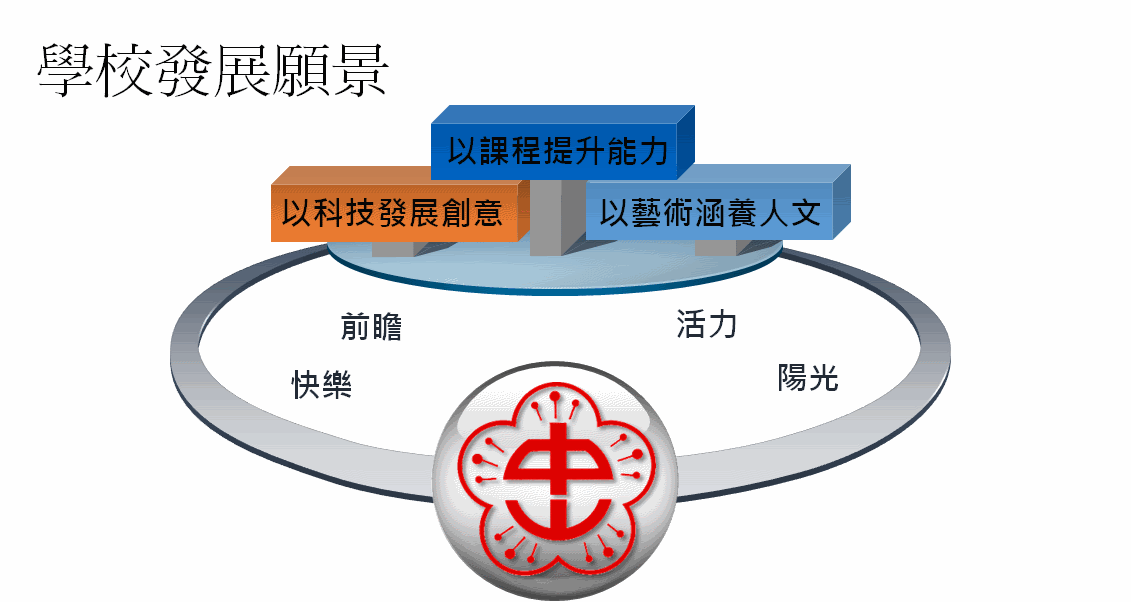 (一)	學校願景1.	以課程提升能力：發展學校校本課程，活化學校課程與教學，培養學生多元能力。2.	以藝術涵養人文：以藝術培養學生自主學習能力、對家鄉的認同感及對社會的人文關懷。3.	以科技發展創意：建立創客教育基地，讓學生「做中學」、「學中做」，經由動手做的過程激發創意，培育學生創新的特質及熱忱。4.	以美學建構空間：營建美感體驗和文化探索空間，催化學校空間知性與美育認知的改善，創造教師與學生之間交流對話的場域。(二)	學校目標1.	形塑人文校園︰學校是師生、校友和社區居民的生活空間，應形塑具有人性關懷及教育理念的人文環境,以發揮「人-境」互動，潛移默化的境教功能。2.	發展科技校園︰社會變遷急遽，科技日新月異，建構現代化的學校，培養未來公民，應發展科技校園環境，以提升學校經營和敎師敎學的效能。3.	呈現藝術校園︰藝術豐富人類的生活，更是充實心靈的活水源頭，學校應規畫藝術校園環境，以美化校園、美化人生｡4.	建構安全校園︰校園是眾多學生聚集、活動與學習的場所，學校必須建構師生免於恐懼和傷害，並可以安全教學與學習的環境。5.	建置健康校園︰健康就是財富，也是美好人生的指標，因此優質的學校一定要是充滿活力，且能維持強健體魄與身心健全的健康學習環境。6.	力呈永續校園︰永續發展是學校經營的新趨勢，即以生態、節能、減廢、健康的綠建築理念，來建構自然校園｡7.	建立無障礙校園︰考量行動不便者及師生空間移動之需，秉持｢只要是一般人可以到達的地方, 行動不便者皆可以到達使用｣的信念和理想。學生圖像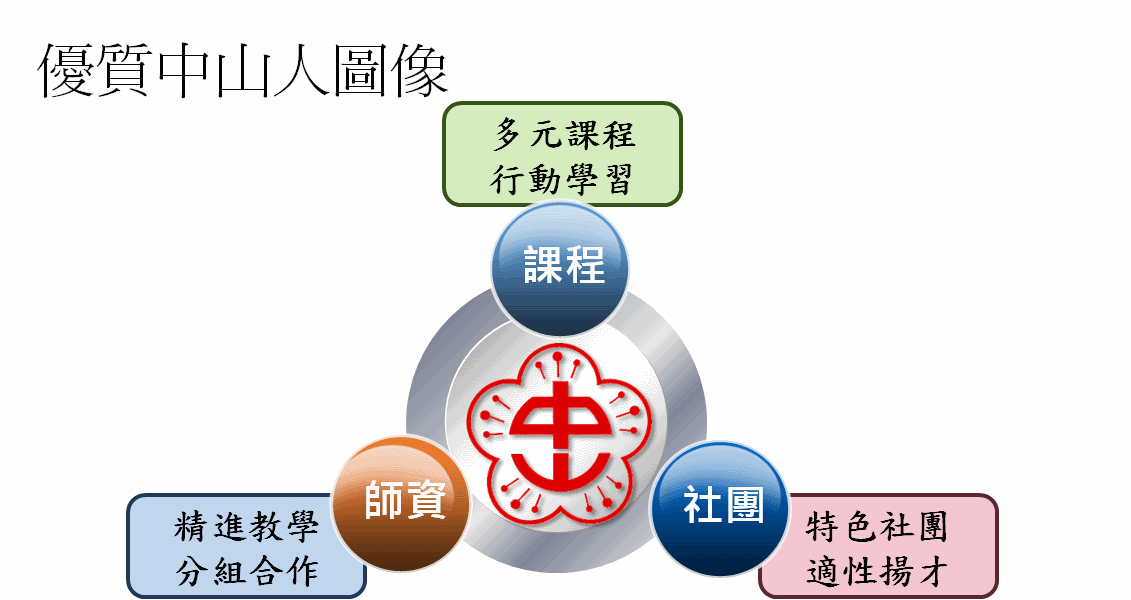      在鳳凰城裡散步，在鳳凰樹下沉思，希望孩子像鳳凰鳥翱翔未來……【鳳凰城上人文優	科藝為翅中山游】遂成為我們師生未來共同的圖像。教學團隊以理解學生需求為起點，以府城在地文化的優勢為基底，開展出跨領域的特色課程，「人文底蘊」從認知而理解而探究，藉由科技載具完成獨立研究、「科技創造」從理論而操作而創造，加乘美學設計科技來自人性、「美學新力」從感受而嘗試而培力，科技人文應用開展視聽美學的三大面向著手，建構出五大關鍵能力(觀察力、感知力、創造力、統整力、恆毅力)，並能在「生活應用」時優游自在。我們的課程造就我們的孩子：認識土地、關愛人文；修習科技、擁抱未來；修養美感、接軌世界； 我們的課程讓孩子擁有全方位的能力去實踐夢想。你看，中山學子會停下來，撫觸每一株刻劃歷史紋路的鳳凰木，沉思、紮根，而那鳳凰花終要匯集成一隻隻火鳳凰，勇敢無懼、優游自信的往時代飛翔，深化了對府城在地文史的認識，也從府城的文化及美學開展出新的創造，在運作的過程中同時也建構教師與學生及社區的自發、互動、共好的核心素養。參、課程地圖一、學校校訂課程規劃架構表(大系統)校訂課程：本課程方案採取螺旋式課程的概念，輕鬆做、扎實學、靈活用，除了讓學生的學習能逐漸加深加廣外，並幫助學生在循序漸進中逐漸能將所學與日常生活作結合，不僅提升學生的認知發展，並感知當地的人文關懷與再現鳳凰的未來科技。此三階段是螺旋式的發展，是相伴而生(鳳凰城、鳳凰鳥、鳳凰花)相互奠基，亦能持續的加入新的元素，(人文、科技、美學)，設計吸引學生學習興趣的活動，滿足學生好奇探究的學習欲望，合乎學生學習的需求。人文課程:學習五歷程(愛、知、真、善、美):以府城古典詩為題材進行學生獨立研究；科創課程:學習五歷程(想、觀、學、做、創)以生活應用為主培養學生解決問題能力；美學課程:學習五歷程(見、聞、思、創、想)編創府城在地說故事劇場，行銷在地特色藝術成果，當學生循序經歷「輕鬆做」、「扎實學」、「靈活用」三部曲，代表學生能達至本校「自發」、「互動」與「共好」的教育理念。◎課程名稱需與課表中相符，請斟酌字數。二、學校校訂課程統整性探究課程規劃表(中系統)社團活動與技藝課程、特殊需求領域課程、其他類課程於本次檢視無需呈現。構思(1)各年級可能的核心概念、場域、素材或題材。(2)各年級培養的相關能力。(3)檢核其各年級的適切性及銜接性。在學校主題下，命名年級學期/學年主題，為學期/學年主題撰述20-50字的概說，再次檢視年級間的縱向連貫與領域間的橫向統整。願景夢想A(Art)美學C(Culture) 人文T(Technology)科技學生關鍵五能力觀察力感知力創造力統整力恆毅力親陪伴夢想三方共好親子共學多元智能創造舞台適性創造親子同隊關懷本土接觸科技發展興趣學生關鍵五能力觀察力感知力創造力統整力恆毅力師學生圖像學校藍圖思考探究專業能力府城美學美感傳遞文史生根文學創造基礎科技設計運用學生關鍵五能力觀察力感知力創造力統整力恆毅力生適性發展建構能力勇敢夢想擘畫未來思考探究建構態度自發學習互動共好感知學習鳳凰美學實作建構美感素養認識文史實地踏查內化底蘊文學新創科學理解仿生手做程式設計科技運用學生關鍵五能力觀察力感知力創造力統整力恆毅力教學五歷程美學: 見人文: 愛科技: 想美學: 聞人文: 知科技: 觀思、創、想真、善、美學、做、創學生關鍵五能力觀察力感知力創造力統整力恆毅力校訂課程彈性學習課程課程類型年級節數課程名稱7年級8年級9年級校訂課程彈性學習課程課程類型年級節數課程名稱節數節數節數校訂課程彈性學習課程統整性探究課程主題/專題/議題吟遊鳳凰百年史111校訂課程彈性學習課程統整性探究課程主題/專題/議題科技重生鳳凰鳥111校訂課程彈性學習課程統整性探究課程主題/專題/議題絢麗鳳凰展美藝11校訂課程彈性學習課程社團活動與技藝課程社團活動111校訂課程彈性學習課程特殊需求領域課程校訂課程彈性學習課程其他類課程(自行增列)民主法治111校訂課程彈性學習課程其他類課程(自行增列)校訂課程彈性學習課程其他類課程(自行增列)校訂課程彈性學習課程學校實際彈性學習總節數學校實際彈性學習總節數555校訂課程彈性學習課程課綱規範彈性學習節數課綱規範彈性學習節數3-63-63-6課程名稱實施時間跨領域共通概念學習主題名稱內容概述愛、知、真、善、美內容實際所含涉領域吟遊鳳凰百年史七上關係：透過府城文史，了解鳳凰、土地與古蹟的關聯。鳳凰傳說(輕鬆做了解)愛: 透過提問教學引發學生對鳳凰城由來的興趣。透過提問教學引發學生對鳳凰城由來的興趣。知: 學生以小組合作方式，透過圖書館運用，進行文史探源，並自行設計提問。真: 學生進入舊城區現場，聆聽與觀察文史工作者帶領的踏查與解說。善: 學生整理耆老解說與踏查資料，設計文學感的題目與綱要。美: 學生以簡報方式呈現出文史紀錄，並提出對以「鳳凰」作為台南意象的看法。國文、數學、社會吟遊鳳凰百年史七下關係：透過府城文史，了解鳳凰、土地與古蹟的關聯。鳳凰傳說(輕鬆做了解)愛: 透過提問教學引發學生對鳳凰城由來的興趣。透過提問教學引發學生對鳳凰城由來的興趣。知: 學生以小組合作方式，透過圖書館運用，進行文史探源，並自行設計提問。真: 學生進入舊城區現場，聆聽與觀察文史工作者帶領的踏查與解說。善: 學生整理耆老解說與踏查資料，設計文學感的題目與綱要。美: 學生以簡報方式呈現出文史紀錄，並提出對以「鳳凰」作為台南意象的看法。國文、數學、社會吟遊鳳凰百年史八上互動與關聯：體察人、環境與傳統文化的關聯，並透過多元表徵表達此關係與互動。府城鳳凰(紮實學行動)愛:以鳳凰樹的生態引導學生關注大自然的永續發展知:透過語言溝通真:探索不同文化善:藉由美學的陶冶美:創造永續美學發展的核心價值。英文、社會、科技吟遊鳳凰百年史八下互動與關聯：體察人、環境與傳統文化的關聯，並透過多元表徵表達此關係與互動。府城鳳凰(紮實學行動)愛:以鳳凰樹的生態引導學生關注大自然的永續發展知:透過語言溝通真:探索不同文化善:藉由美學的陶冶美:創造永續美學發展的核心價值。英文、社會、科技吟遊鳳凰百年史九上鳳凰鳴歌(靈活用實踐)愛:全球公民關懷地球知:了解百年歲月鳳凰城真:建立在地課程善:帶領學生重繪歷史的記憶美:學生製作手繪新詩小卡，朗讀詩歌發表。社會、科技、國文吟遊鳳凰百年史九下鳳凰鳴歌(靈活用實踐)愛:全球公民關懷地球知:了解百年歲月鳳凰城真:建立在地課程善:帶領學生重繪歷史的記憶美:學生製作手繪新詩小卡，朗讀詩歌發表。社會、科技、國文課程名稱實施時間跨領域共通概念學習主題名稱內容概述想、觀、學、做、創內容實際所含涉領域科技重生鳳凰鳥七上變遷與因果：體察人與世界文化的變遷，並透過多元表徵表達因果關係。繽紛鳳凰(輕鬆做了解)想:透過歷史的脈絡與地理連結觀:理解世界各國文化與台灣文化的差異學:透過國際溝通語言（英語會話）做:提升口語表達與判斷思考能力 創:與國際接軌，、了解學校與台灣英語、自然、社會科技重生鳳凰鳥七下變遷與因果：體察人與世界文化的變遷，並透過多元表徵表達因果關係。繽紛鳳凰(輕鬆做了解)想:透過歷史的脈絡與地理連結觀:理解世界各國文化與台灣文化的差異學:透過國際溝通語言（英語會話）做:提升口語表達與判斷思考能力 創:與國際接軌，、了解學校與台灣英語、自然、社會科技重生鳳凰鳥八上變遷與因果：在不同的時空條件下，探究古蹟的各種人事物與現有生活環境間的『變遷』過程與『因果』關係。鳳凰遊城(紮實學行動)想: 了解古蹟的歷史背景及變化觀: 覺察生活環境和古蹟的關係學: 運用科技工具，結合古蹟與實境解謎做: 確實地完成團隊的工作分配創: 充分地參與團隊討論及活動數學、藝文、自然科技重生鳳凰鳥八下變遷與因果：在不同的時空條件下，探究古蹟的各種人事物與現有生活環境間的『變遷』過程與『因果』關係。鳳凰遊城(紮實學行動)想: 了解古蹟的歷史背景及變化觀: 覺察生活環境和古蹟的關係學: 運用科技工具，結合古蹟與實境解謎做: 確實地完成團隊的工作分配創: 充分地參與團隊討論及活動數學、藝文、自然科技重生鳳凰鳥九上漫遊鳳凰(靈活用實踐)想: 學生透過觀察與實際經驗觀: 感受鳳凰樹的生命力學: 藉由實驗與程式控制做: 培養解決問題及主動學習能力創: 執行製作，將所學應用在此專題，不斷進行測試修正直到完成目標。自然、數學、藝文科技重生鳳凰鳥九下漫遊鳳凰(靈活用實踐)想: 學生透過觀察與實際經驗觀: 感受鳳凰樹的生命力學: 藉由實驗與程式控制做: 培養解決問題及主動學習能力創: 執行製作，將所學應用在此專題，不斷進行測試修正直到完成目標。自然、數學、藝文課程名稱實施時間跨領域共通概念學習主題名稱內容概述見、聞、思、創、想內容實際所含涉領域絢麗鳳凰展美藝八上關係-結合自然科學的基本素養，以「趣味實驗」為主軸，融入學理知識與生活知能並理解與生活議題之關聯性。浴火鳳凰(紮實學行動)見: 結合自然科學的基本素養聞: 透過觀察大自然生物構造解析運動結構與機構思: 以「趣味實驗」為主軸思考生活中所遇到的問題。創: 實驗中認識現象並學習重要原理想: 結合生活議題，使學生在做中學中培養反省、思辨與批判的能力自然、數學、藝文絢麗鳳凰展美藝八下關係-結合自然科學的基本素養，以「趣味實驗」為主軸，融入學理知識與生活知能並理解與生活議題之關聯性。浴火鳳凰(紮實學行動)見: 結合自然科學的基本素養聞: 透過觀察大自然生物構造解析運動結構與機構思: 以「趣味實驗」為主軸思考生活中所遇到的問題。創: 實驗中認識現象並學習重要原理想: 結合生活議題，使學生在做中學中培養反省、思辨與批判的能力自然、數學、藝文絢麗鳳凰展美藝九上詩歌鳳凰(靈活用實踐)見: 學生透過探索明清文人的府城古詩，引發古蹟的的新感受。聞: 學生摘錄古詩古景進行實地踏查對照。思: 學生利用說明文表述手法整理古今異同。創: 學生小組合作討論文化議題並運用議論文表述手法表達與反思。想: 學生以抒情詩作結，以口語配合簡報或影像進行綜合成果的分享。國文、自然、綜合絢麗鳳凰展美藝九下詩歌鳳凰(靈活用實踐)見: 學生透過探索明清文人的府城古詩，引發古蹟的的新感受。聞: 學生摘錄古詩古景進行實地踏查對照。思: 學生利用說明文表述手法整理古今異同。創: 學生小組合作討論文化議題並運用議論文表述手法表達與反思。想: 學生以抒情詩作結，以口語配合簡報或影像進行綜合成果的分享。國文、自然、綜合